http://i38.ru/baykal-kommenti/stroitelstvo-eko-korabley-dlya-baykala-vozmozhno-budet-finansirovatsya-iz-federalnogo-biudzheta Строительство эко-кораблей для Байкала, возможно, будет финансироваться из федерального бюджета05.06.2016 14:10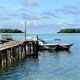 Москва, Иркутская область, 5.06.16 (ИА «Телеинформ»), - Правительство РФ намерено рассмотреть возможность финансирования строительства экологических и обстановочных кораблей для использования на озере Байкал. Проработать вопрос поручено профильным министерствам по итогам заседания по вопросам развития Дальнего Востока и Байкальского региона, сообщает пресс-служба Кабмина.Предполагается, что деньги на эти цели можно выделить за счёт допсредств федерального бюджета в рамках государственных программ РФ и федеральных целевых программ.Кроме того, Минтрансу России совместно с заинтересованными регионами, расположенными на территории Байкальского региона, поручено рассмотреть предложения по выделению финансирования из федерального бюджета в рамках целевых программ, а также привлечению внебюджетного финансирования на строительство объектов инфраструктуры для развития туризма и пассажирских перевозок водным транспортом в Байкало-Ангарском бассейне.Также Минэкономразвития России должно совместно с правительством Иркутской области и правительством Бурятия провести анализ функционирования особых экономических зон туристско-рекреационного типа, расположенных на территории регионов, и принять меры по оптимизации обязательств, направляемых на их развитие.Справка:Обстановочные корабли относятся к служебно-вспомогательным судам. Они выполняют функции по обеспечению безопасности судоходства и осуществлению государственного регулирования транспортного процесса.
(ИА «Телеинформ»)Байкал